The following content has been modified in the device tree: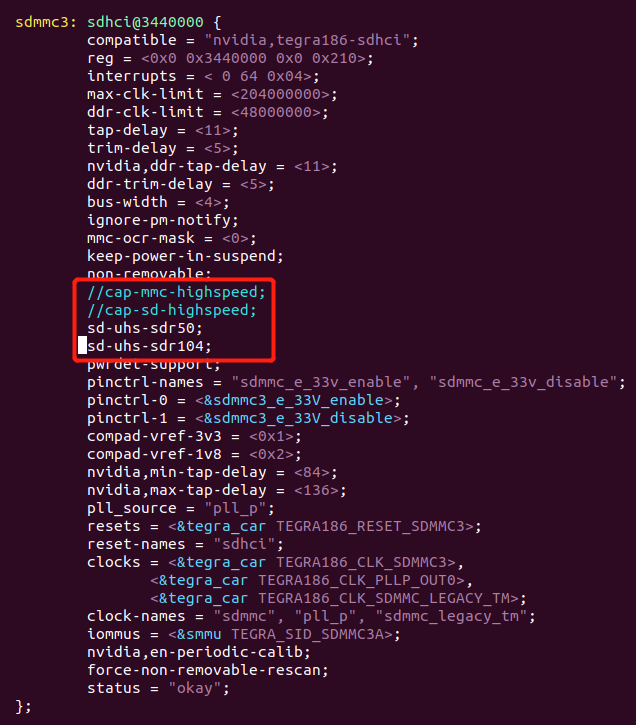 The log information is as follows after powering on and loading the driver：：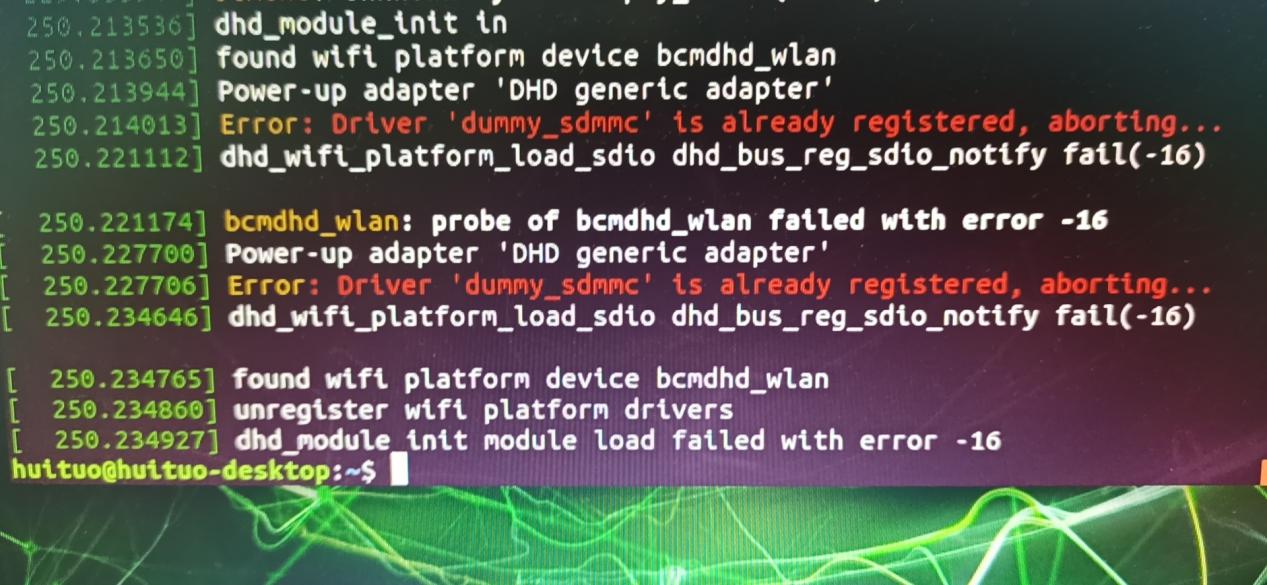 See the dmesg.log